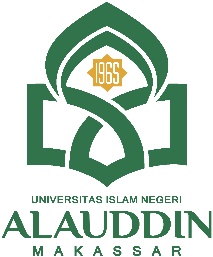 DAFTAR NILAI UJIAN KOMPREHENSIFNama               :NIM		:			Jurusan	: Ilmu PerpustakaanNoMata KuliahNilaiKeterangan1Dirasah Islamiyah2Manajemen dan Dasar organisasi Perpustakaan3Dasar-dasar Organisasi Informasi Nilai :                   Gowa, ..........................................Penguji                   .......................................................                    NIP.